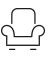 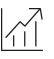 150 H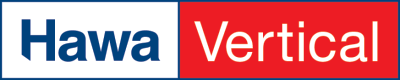 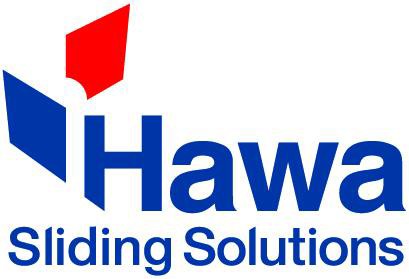 Warranty	With the exception of parts subject to wear and tear, Hawa warrants the flawless functioning of the products delivered by it, as well as the durability of all parts, for a period of 2 years commencing from the transfer of risk.Product Design	Hawa Vertical 150 consisting of guide tracks (plastic), guide brackets, pin lock, wire cable 4 mm (5/32''), rope support, pulley bracket, deflection rollersInterfaces	CounterweightCustomer-providedPanelingLining customer-providedProvide cavity at side and top for counterweight and deflection rollersHawa Sliding Solutions AGUntere Fischbachstrasse 4, 8932 Mettmenstetten, SwitzerlandPhone +41 44 787 17 17, info@hawa.com, www.hawa.com	1